Crockpot Tuscan ChickenPREP TIME: 10 mins // COOK TIME: 3 hrs // TOTAL TIME: 3 hrs 10 minsSERVINGS: 4 \\ Nutrition InformationCalories: 393cal | Carbohydrates: 9g | Protein: 29g | Fat: 27g | Saturated Fat: 15g | Polyunsaturated Fat: 1g | Monounsaturated Fat: 8g | Trans Fat: 1g Fiber: 1g | Sugar: 4Ingredients4 boneless skinless chicken breasts (2 pounds—16 oz)½ teaspoon salt½ teaspoon Italian seasoning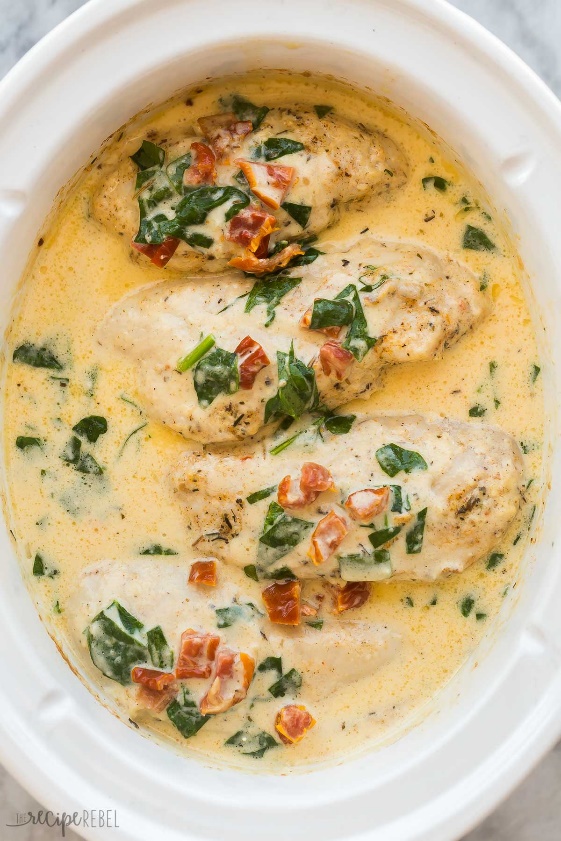 ¼ teaspoon paprika⅛ teaspoon black pepperSauce1 cup heavy cream, or 2% milk1 tablespoon corn starch2 teaspoons minced garlic¼ teaspoon salt⅛ teaspoon black pepper⅓ cup sundried tomatoes chopped¼ cup shredded Parmesan cheese½ cup chopped fresh spinachInstructionsPlace chicken breasts in a 2.5-4 quart slow cooker.Combine salt, Italian seasoning, paprika, and pepper in a small bowl. Sprinkle evenly over chicken.Stir together the sauce: add the cream, garlic, corn starch salt and pepper to a medium bowl and whisk.Stir in the sun dried tomatoes and Parmesan cheese and pour around and over chicken in slow cooker.Put the lid on and cook on low for 3 hours or until chicken reaches an internal temperature of 165 degrees F. Stir in the fresh spinach.Remove from the crockpot and serve with pasta or as desired.NotesYou can use boneless, skinless chicken thighs instead of breasts. I would aim for 2 lbs of meat.You can use a lighter cream, but keep in mind that the sauce will not be as thick and rich (you may want to increase the corn starch to compensate)Try swapping the sun dried tomatoes for roasted red peppers or the fresh spinach for kale if that’s what you have on hand.